Самостоятельные работы5 классТема «Натуральные числа»Уровень :     1.Напишите число, в котором:                        а) 9 сотен 0 десятков 3 единицы;                        б) 5 сотен 8 десятков 0 единиц;                        в) 3 тысячи 2 сотни 4 десятка 1 единица.            Решение:  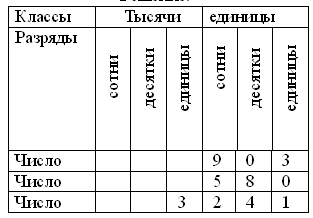 Сравните числа и запишите ответ при помощи знаков а) 1 и 99;   б) 302 и 299;   в) 5891 и 654;   г) 7867 и 7876.Решение: а) 1а 99 – двузначное;                 б) 302  299, т.к. в первом числе больше сотен, чем во втором;                 в) 5891  654, т.к. 5891 – четырехзначное число, а 654 – трехзначное;                 г) 7867  7876, т.к. в первом числе десятков меньше, чем во втором.Реши сам:Напишите число, в котором:а) 7 сотен 5 десятков 0 единиц;б) 5 сотен 0 десятков 8 единиц;в) 4 тысячи 3 сотни 2 десятка 6 единиц.Сравните числа и запишите ответ при помощи знаков а) 0 и 18;   б) 147 и 174;   в) 118 и 208;   2613 и 2768.Уровень : 1. Найдите соответствие между названием числа и его записью:восемьсот девять;пять тысяч двести одиннадцать;двадцать два миллиона три тысячи восемь;пятьсот семь миллионов восемьдесят тысяч.                а) 22 003 008;    б) 809;   в) 507 080 000;   г) 5 211;  д) 38 015 302.                     2. Выполните действия:  4 000 – 3 249 : 57.                      а) 57       б) 3 943      в) 13   г) 3957.Уровень : 1. Пятизначное число оканчивается цифрой 6. В этом числе переставили две последние цифры, но оно не изменилось. Какая цифра стояла в числе перед цифрой 6?                  2. На сколько изменится семизначное число, оканчивающееся на 40, если эти две цифры поменять местами.                  3. Выполните действия: 52 998 : (37 + 29).2. Тема «Числовые и буквенные выражения»Уровень :   1. Упростите выражения:   а) 28 – (15 + с);  б) а – 64 – 26;                        в) (154 + а) – 24;  г) 137 – с – 27.                Решение: а) 28 – (15 + с) = 28 – 15 – с = 13 – с;                                б) а – 64 – 26 = а – (64 + 26) = а – 90;                                в) (154 + а) – 24 = (154 – 24) + а = 130 + а;                                г) 137 – с – 27 = 137 – (с + 27) = 137 – (27 + с) =                                     = 137 – 27 – с = 110 – с.                      2. Решите уравнения: а) (х + 98) + 14 = 169;                             б) (35 + у) – 15 = 31.                        Решение: а) х + 98 = 169 – 14                        б) 35 + у = 31 + 15                                             х + 98 = 155                                     35 + у = 46                                             х = 155 – 98                                      у = 46 – 35                                              х = 57                                                 у = 11  Реши сам:1. Упростите выражения:  а) 35 – (18 + у);  б) а – 128 – 472;                                             в) (248 + у) – 24;    г) 384 – с – 137.2. Решите уравнения: а) (х + 15) – 8 = 17;  б) (24 + х) + 21 = 56.Уровень :  1. Упростите выражения:  а) а – 28 – 37;                       1) а – 9;   2) а – 65;  3) 65 + а.                       б) (12 – х) + 24;                       1) х – 12;   2)12 – х;  3) 36 – х.                    2. Решите уравнения:   а) (у – 35) + 12 = 32;                         1) 55;  2) 15;  3) 79.                         б) 56 – (х + 12) = 24.                         1) 68;    2) 20;   3) 44.Уровень :   1. Найдите значение выражения, предварительно упростив его:                       а) 149 + у – 99 при у = 77;    б) 237 + с + 163 при с = 194.                2. Решите уравнения:  а) (45 – у) + 18 = 58;  б) 55 – (х – 15) = 30.                                                 3. Тема «Упрощение выражений»Уровень :  1. Упростите выражение:  а) 23а + 37а;  б) 48х + х;  в) 27р – 18р.                       Решение:    а) 23а + 37а = (23 + 37)а = 60а;                                           б) 48х + х = (48 + 1)х = 49х;                                           в) 27р – 18р = (27 – 18)р = 9р.                   2. Найдите значение выражения: 38а + 62а, если а = 238.                        Решение: 38а + 62а = (38 + 62)а = 100а = 100 · 238 = 23 800,    если а = 238                    3. Решите уравнение:  15у – 8у = 714.                       Решение:    15у – 8у = 714                                          (15 – 8)у = 714                                           7у = 714                                            у = 714 : 7                                            у = 102Реши сам:                    1. Упростите выражение: а) 4у + 36у;  б) а + 56а;   в) 84х – 78х.                    2. Найдите значение выражения: 375у – 175у при у = 48.                    3. Решите уравнение: 9х + х = 500.Уровень :  1. Упростите выражение: а) 32х – х;   б) 32х + 64х;  в) 15у – 5х.                     1) 31х, 32х, 20у;    2) 31х, 96х, 10у;   3) 33х, 106х, 5у.                   2.Найдите значение выражения:  32х + 68х, если х = 24.                     1) 2 400,   2) 240,   3) 24.                   3. Решите уравнение: 10k – k = 702.                        1) 87,   2) 78,  3) 66.Уровень :  1. Упростите выражение: а) 3а + 17 + 3а + 14;                             б) k + 35 + 4k + 26.                      2. Найдите значение выражения: 11m – 11n, если m = 308, n = 208.                      3. Решите уравнение: 6t + 3t – t = 6 400.                                                 4. Тема «Степень числа»Уровень :  1. Представьте в виде степени произведение:                        а) 6 · 6 · 6 · 6 · 6 · 6 · 6;      Решение:   а) 67;                       б) 25 · 25 · 25 · 25 · 25;                        б) 255;                       в) 73 · 73;                                              в) 732;                       г) х · х · х · х;                                        г) х4;                       д) z · z · z.                                             д) z3.                   2. Представьте в виде произведения степень:                       а) 75;         Решение:  а) 7 · 7 · 7 · 7 · 7;                       б) 124;                        б) 12 · 12 · 12 · 12;                       в) х3;                          в) х · х · х.                   3. Найдите значение выражения:  а) 5 + 42;  б) 7 + 33;  в) 24 + 32.                      Решение:  а) 5 + 4 · 4 = 5 + 16 = 21;                                        б) 7 + 3 · 3 · 3 = 7 + 27 = 34                                        в) 2 ·2 · 2 · 2 + 3 · 3 = 16 + 9 =25 Реши сам:                    1. Представьте в виде степени: а) 11 · 11 · 11 ·11;  б) 9 · 9 · 9;                                                                         в) а · а · а · а ·а;   г) у · у.                    2. Представь те в виде произведения степень:                        а) 153;  б) 605;   в) а8.                    3. Найдите значение выражения: а) 52 + 42;  б) 73 + 4;  в) 63 + 24.Уровень :  1. Найдите значения:  24; 33; 105.                       1) 8, 9, 50;    2) 6, 9, 55;    3) 16, 27, 100 000.                   2. Найдите значение выражения: а) 92 + 19; б) 172 – 209; в) 34 · 104.                       1) 100, 185, 120 000;   2) 100, 80, 810 000;   3) 37, 80, 8 100.Уровень :  1. Найдите значение: 182;  53; 402; 303; 112.                   2. Найдите значение выражения:  а) 63 : 3;                                                                             б) (15 – 7)2 : 23;                                                                             в) 106 – 204..                                                   5. Тема «Площади и объемы»Уровень :   1. Найти площадь прямоугольника, длина которого равна ,  а ширина – .                      Решение: S = a · b, а – длина, b – ширина                                       S = 5 · 2 = 10 (см2)                     2. Найдите площадь квадрата со стороной .                     Решение: S = a2, а – сторона квадрата                                      S = 152 = 15 · 15 = 225 (см2)                     3. Найдите объем прямоугольного параллелепипеда, если его длина равна , ширина –  , высота – .                     Решение: V = a · b · c, а – длина, b – ширина, с – высота                                       V = 10 · 6 · 5 = 300 (см3)Реши сам:                      1. Найти площадь прямоугольника, если его длина равна , а ширина – .                      2. Найти площадь квадрата со стороной .                      3. Найдите объем прямоугольного параллелепипеда, если его длина равна , ширина – , высота – .Уровень :  1. Длина прямоугольника равна , а его ширина в 7 раз меньше.  Чему равна площадь прямоугольника?                    а) 196 см2,   б) 4 см2,   в) 112 см2.                   2. Чему равна сторона квадрата, если его площадь 36 см2?                       а) ,   б) ,  в) .                   3. Высота комнаты , ширина  и длина . Сколько кубических метров воздуха находится в комнате?                       а) ,  б) ,   в) .  Уровень :  1. Два прямоугольника имеют равные площади. Длина первого  прямоугольника , а его ширина на  меньше длины. Длина второго прямоугольника . Найдите ширину второго прямоугольника.                   2. Сарай, имеющий форму прямоугольного параллелепипеда, заполнен сеном. Длина сарая , ширина , высота . Найдите массу сена в сарае, если масса  сена равна 6 ц.     6. Тема «Сложение и вычитание дробей с одинаковыми знаменателями»Уровень  :    1. Выполните действие:    а) ;  б) ;                           в) ;   г) .                      Решение:  а)  = =                                         б)  =   =                                         в)  =   =                                         г)  =  =                       2. Найдите значение выражения:  а)  + а, если а = ;                                                                                б) b – , если b = .                       Решение: а)  =  = , если а = ;                                        б)  =  = , если b = .                      3. Решите уравнение: х –  = .                          Решение: х –  = .                                           х =  +                                            х =                                            х =                                                              Реши сам:                          1. Выполните действия: а) ;  б) ;                                                                    в) ;   г) .                          2. Найдите значение выражения:  а)  + с, если с = ;                                                                                    б) d – , если d = .                          3. Решите уравнение: у –  = .Уровень :  1.Выполните действия: а) ;   б) ;                                                           в) ;  г)  – ().                      1) , , , ;  2) , , ,  ;  3) , , , .                   2. Решите уравнение: а)  – у = ;      б)  + р = .                       1) , ;   2) , ;   3) , . Уровень :  1. Выполните действия: а) ;  б) ;                                                          в) ;  г) .                                    2. Решите уравнение: а)  – х = ;                                                          б)  + у = .                              7. Тема «Сложение и вычитание десятичных дробей»Уровень :   1. Выполните сложение:  а) 0,769 + 42,389;   б) 5,8 + 22,191;                                                                в) 8,9021 + 0,68;    г) 129 + 9,72.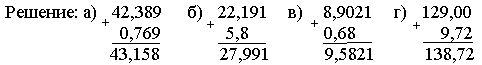                    2. Выполните вычитание:  а) 9,4 – 7,3;  б) 88,252 – 4,69;                                                                  в) 6,6 – 5,99;   г) 830 – 0,0097.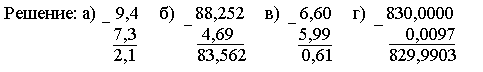                    3. На пальто израсходовали  ткани, а на костюм – .                                Сколько ткани израсходовали на пальто и костюм вместе?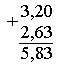                       Решение:  1) 3,2 + 2,63 = 5,83(м)                      Ответ: на пальто и костюм израсходовали  ткани.Реши сам:                      1. Выполните сложение: а) 7,8 + 6,9;  б) 95,381 + 3,219;                                                                 б) 24,2 + 0,867;   г) 425 + 2,647.                      2. Выполните вычитание:  а) 7,79 – 3,79;  б) 8,1 – 5,46;                                                                    в) 425 – 2,647;  г) 37,2 – 0,03.                    3. Масса Автомобиля «Нива» 11,5 ц, а масса автомобиля «Волга» 14,2 ц. На сколько масса «Волги» больше массы «Нивы»?      Уровень :   1. Выполните действия:  а) 9,83 – 1,76;  б) 8,93 + 1,212;                                                                       в) 14 – 3,96;   г) 83 + 5,46.                     1) 8,07; 10,142; 10,04; 88,46.   2) 10,57; 20,42; 3,82; 5,99;                     3) 8,07; 9,305; 4,1; 6,92.                    2. Решите уравнение:  а) х + 3,8 = 8;    б) у – 6,5 = 12.                       1) 11,8; 5,5;  2) 4,2; 18,5;   3) 4,6; 6,62.                    3, С одного участка собрали 95,37 т зерна, а с другого – на 16,8 т больше. Сколько тонн зерна собрали с двух участков?                        1) 112,17 т;  2) 97,05 т;  3) 207,54 т.Уровень :  1. Выполните действия: а) 12,371 – 8,93 + 1,212;                                                               б) 14 – (3,96 + 7,85).                     2. Решите уравнение: а) 2,8 + х + 3,7 = 12,5;  б) (5,6 – у) + 3,8 = 4,4.                   3. Найдите периметр треугольника АВС, если АВ = , ВС больше АВ на , но меньше АС на .    8. Тема «Округление чисел»Уровень :    1. Округлите дроби: а) 2,781; 3,1423 до десятых;                                                        б) 0,07268; 1,35506 до сотых;                                                         в) 167,1; 444,4 до десятков.                     Решение: а) 2,7`81  2,8, т.к. после 7 стоит 8, а 8  5, то к 7 прибавляем 1, остальные цифры отбрасываем;                                          3,1`423  3,1, т.к. после 1 стоит 4, а 4  5, то просто отбрасываем оставшиеся цифры;                                      б) 0,07`268  0,07, т.к. после 7 стоит 2,а 2  5, то просто отбрасываем оставшиеся цифры;                                           1,35`506  1,36, т.к. после 5 стоит 5, а 5 = 5, то к 5 прибавляем 1, а остальные цифры отбрасываем;                                      в) 16`7,1  170, т.к. после 6 стоит 7, а 7 > 5, то к 6 прибавляем 1, а оставшуюся в целой части цифру заменяем нулем;                                          44`4,4  440, т.к. после 4 стоит 4, а 4  5, то оставшуюся в целой части цифру заменяем нулем;                        2. Трасса лыжных гонок состоит из 4 участков. Первый участок имеет длину , второй – , третий –  и четвертый – . Найдите длину всей трассы и округлите ответ до целых километров.                           Решение: 4,35 + 5,75+ 6,95 + 2,8 = 19,85(км)                                            19`,85  20, т.к. после 9 стоит 8 ,а 8  5, то к 9 прибавляем 1, а остальные цифры отбрасываем.                           Ответ: длина всей трассы .Реши сам:                   1. Округлите дроби: а) 0,3691; 0,8218 до десятых;                                                      б) 10,081; 4,455 до сотых;                                                      в) 2085,04; 300,7 до десятков.                    2. Одна деталь имеет массу , вторая – , третья – , а четвертая – . Найдите общую массу этих деталей и округлите результат до десятых долей килограмма.  Уровень :  1. Округлите дроби: а) 203,935; 80,46 до десятых;                       1) 203,9; 80,4;   2) 204; 80,5;  3) 203,9; 80,5;                                                      б) 10,081; 4,455 до сотых;                       1) 10,08; 4,46;  2) 10,1; 4,45;  3) 10,09; 4,50;                                                      в) 2085,04; 300,7 до десятков.                       1) 2080; 300;  2) 2090; 300;  3) 2081; 301.                   2. Старинная русская мера массы пуд равна . Округлите это значение до целых. Старинная русская мера длины верста равна . Округлите это значение  до сотен. Старинная русская мера длины сажень равна . Округлите это значение до десятых.                      1) 16; 1100; 2,1;    2) 16,1; 1000; 2,4;   3) 17; 1060; 2,2.Уровень :    1. Округлите дроби:                         а) 1,69; 1,198; 37,444; 37,5444; 802,3022 до целых;                         б) 0,3691; 0,8218; 0,9702; 81,3501 до десятых.                     2. Найдите периметр четырехугольника АВСD, если АВ = 6,2 дм, СD больше АВ на 3,14 дм, но меньше ВС на 2,31 дм; АD больше ВС на 1,2 дм. Ответ округлите: а) до десятых долей дециметра;                       б) до целых дециметров.                             9. Тема «Умножение и деление десятичных дробей»Уровень :   1. Выполните умножение: а) 6,25 · 4,8;  б) 74 · 4,9;  в) 1,15 · 0,07;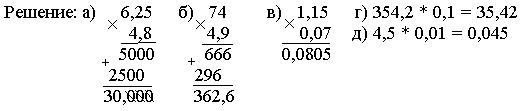                                                                   г) 354,2 · 0,1;  д) 4,5 · 0,01.                     2. Выполните деление: а) 7,56 : 0,6;  б) 0,468 : 0,09;  в) 636 : 0,12;                                                             г) 5,453 : 0,01;  д) 7,8 : 0,001.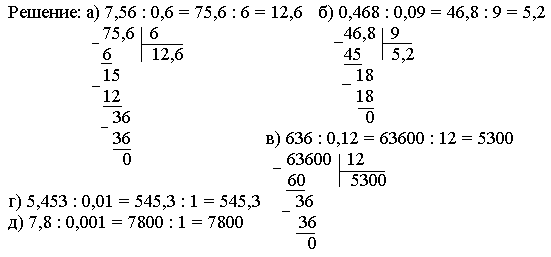 Реши сам:                       1. Выполните умножение: а) 85,8 · 3,2;  б) 82 · 0,92;  в) 3,43 · 4,8;                                                                     г) 248,34 · 0,1;   д) 378,82 · 0,001.                       2. Выполните деление: а) 10,5 : 3,5; б) 0,824 : 0,8;                                                  в) 46,08 : 0,384;        г) 7,54 : 0,1;   д) 4 : 0,01.      Уровень :  1. Выполните умножение:  а) 0,25 · 0,48;  б) 8,4 · 18,5;                                   в) 12,6 · 7,8;                 г) 37 · 0,0001;  д) 5,4 · 0,01.                   1) 12; 15,54; 9,828; 0,37; 0,54;   2) 1,2; 1,554; 982,8; 3,7; 54;                   3) 0,12; 155,4; 98,28; 0,0037; 0,054.                   2. Выполните деление: а)0,00261 : 0,03;  б) 6,944 : 3,2;                       в) 16,1 : 0,7;  г) 0,8939 : 0,1;  д) 0,0102 : 0,001.                    1) 0,87; 21,7; 2,3; 89,39; 1,02;   2) 0,087; 2,17; 23; 8,939; 10,2;                    3) 0,0087; 0,217; 0,23; 893,9; 102.Уровень :    1. Длина школьного коридора , а ширина . Найдите его площадь в квадратных метрах.                        Ответ округлите до сотых.                 2.Путь от дома до школы равен . Девочка проходит этот  путь                 за 0,25 ч. С какой скоростью идет девочка?                        3. Выполните действия: (21,2544 : 0,9 + 1,02 · 3,2) : 5,6.10. Тема «Проценты»Уровень :   1. Запишите в виде десятичной дроби:  1%, 6%, 123%.                     Решение:  1% = 1 : 100 = 0,01;   6% = 6 : 100 = 0,06;                                         123% = 123 : 100 = 1,23                      2. Запишите в процентах десятичную дробь:  0,87; 0,07; 1,45.                     Решение:  0,87 · 100 = 87%;   0,07 · 100 = 7%;                              1,45 · 100 =  145%.                      3. На поле, площадь которого , работали хлопкоуборочные машины. За сутки они убрали 15% всего поля. Сколько гектаров хлопка убрали за сутки?                      Решение:   15% = 0,15                                         620 · 0,15 = 93 (га)                      Ответ: за сутки убрали 93 гектара хлопка.Реши сам:                     1. Запиши в виде десятичной дроби:  8%; 45%; 250%.                     2. Запишите в процентах десятичные дроби: 0,035; 2,67; 0,53.                     3. Бригаде поручили отремонтировать участок дороги длиной                         . Сколько метров дороги бригада отремонтирует, когда выполнит 30% задания?Уровень :  1. Ученик прочитал 138 страниц, что составляет 23% числа всех страниц в книге. Сколько страниц в книге?                    Решение:   23% = 0,23                                       138 : 0,23 = 600 (стр.)                    Ответ: в книге 600 страниц.                   2. В школе 700 учащихся. Среди них 357 мальчиков. Сколько процентов учащихся этой школы составляют мальчики?                     Решение:   357 : 700 = 0,51                                        0,51 · 100 = 51%                     Ответ: мальчики составляют 51% всех учащихся этой школы.Реши сам:                  1. Площадь одной комнаты , и она составляет 25% площади всей квартиры. Найдите площадь всей квартиры.                  2. Фрекен Бок испекла 80 пирожков, и Карлсон тут же съел 10 пирожков. Сколько процентов всех пирожков съел Карлсон?Уровень :  1. В палатку завезли  огурцов. Первый покупатель взял для соления 1% всех огурцов, а второй – 3% всех огурцов. Сколько килограммов огурцов купил каждый из них?                      1) ; ;   2) ; ;   3) ; .                   2. Масса медвежонка составляет 15% массы белого медведя. Найдите массу белого медведя, если масса медвежонка .                       1) ;   2) ;   3) .           3. Из 200 арбузов 16 оказались незрелыми. Сколько процентов всех арбузов составили незрелые арбузы?                        1) 8%;  2) 1250%;   3) 32%.Уровень :   1. Геологи проделали путь длиной . 10% пути они пролетели на самолете, 60% пути проплыли в лодках, а остальную часть прошли пешком. Сколько километров геологи прошли пешком?                     2. Засеяли 24% поля. Осталось засеять  этого поля. Найдите площадь всего поля.                     3. В классе 17 мальчиков, а девочек на 6 больше. Сколько процентов класса составляют девочки и сколько процентов класса составляют мальчики?  6 классСамостоятельные работы                                                 1. Тема «Делимость чисел»Уровень :   1. Разложите на простые множители число 378.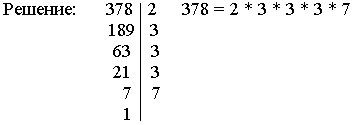                       2. Найти НОД чисел 6 и 8, 50 и 75.                  3. Найти НОК чисел 12 и 15, 28 и 21.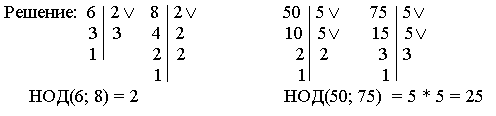 Реши сам: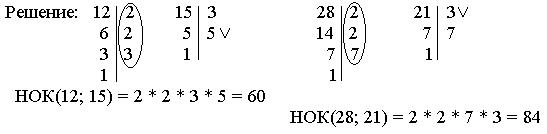                   1. Разложите на простые множители число 180.                  2. Найти НОД чисел 35 и 88.                  3. Найти НОК чисел 72 и 99.Уровень :   1. Разложите на простые множители число 180.                       1) 4, 9, 5;  2) 2, 2, 5, 3, 3;   3) 6, 6, 5.                    2. Найти НОД чисел 123 и 82.                        1) 3;  2) 246;  3) 41.                    3. Найти НОК чисел 48 и 40.                        1) 8;  2) 240;  3) 120.Уровень :    1. Разложите на простые множители число 2052.                     2. Найти НОД и НОК чисел 1584 и 2376.                     3. Докажите, что числа  а) 512 и 234 не взаимно простые;                                                              б) 25 и 64 взаимно простые.  2. Тема «Пропорции»Уровень :   1. Решите уравнение:  1,3 : 3,9 = х : 0,6.                        Решение:  х = (1,3 · 0,6) : 3,9                                           х = 7,8 : 3,9                                          х = 2                            2. Для приготовления 8 одинаковых приборов требуется  цветных  металлов. Сколько кг цветных металлов потребуется для изготовления 6 таких приборов?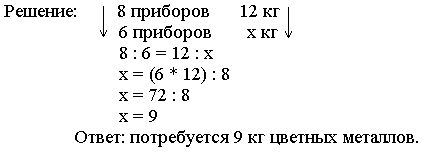                     3. Для перевозки груза автомашине грузоподъемностью 7,5 т   пришлось сделать 12 рейсов. Сколько рейсов придется сделать автомашине грузоподъемностью 9 т для перевозки этого же груза?                           Ответ: придется сделать 10 рейсов.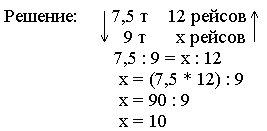 Реши сам:                        1. Решите уравнение   7,2 : 2,4 = 0,9 : х.                        2. Из  пластмассы получают 32 одинаковые трубы. Сколько таких труб получится из  пластмассы?                    3. Производительность первого станка- автомата – 15 деталей в минуту, а второго – 12 деталей в минуту. Чтобы выполнить заказ, первому станку потребовалось 3,6 мин. Сколько минут потребуется второму станку на выполнение этого же заказа?Уровень :   1. Решите уравнение  1,6 : х = 2,4 : 4,5.                      1) 0,9;  2) 0,3;  3) 3.                    2. Из  молока получают  сливок. Сколько необходимо взять молока, чтобы получить  сливок?                       1) 350;  2) 400;   3) 450.                     3. 16 рабочих выполняют некоторое задание за 12 часов. За какое время выполняют это задание 4 рабочих с той же производительностью труда?                       1) 48;  2) 3;   3) 24.Уровень :    1. Решите уравнение   х : 0,1 = 14 : 4,9.                     2. Для отопления здания заготовлено угля на 180 дней при норме расхода 0,6 т угля в день. На сколько дней хватит этого запаса, если его расходовать ежедневно по 0,5 т?                     3. На  пути машина расходует 3  литра бензина. Сколько бензина машина израсходует на  пути?3. Тема «Положительные и отрицательные числа»Уровень :   1. Отметьте на координатной прямой точки А(3), В(– 4), С(– 4,5),  Д(5,5), Е(– 3). Какие из отмеченных точек имеют противоположные координаты?                     Решение:   Противоположные координаты у точек А и Е, т.к. они отличаются только знаком. | 3 | = | – 3 |.                    2. Сравните:  а) – 1,5 и – 1,05;   б) – 2,8 и 2,7;    в)  и .                      Решение:   а) – 1,5 < – 1,05, т.к. | – 1,5| > | – 1,05 |;                                         б) – 2,8 < 2,7, т.к. 2,7 – положительное число, а – 2,8 – отрицательное число;                                         в)   > ., т.к.   = , а  = ,  > .                     3. Найдите значение выражения:  а) | – 3,8 | : | – 19 |;                           б) | – 1  | · | 4  |;   в) | 3,5 | + | – 1 |.                         Решение:  а) | – 3,8 | : | – 19 | = 3,8 : 19 = 0,2;                                       б) | – 1  | · | 4 | = 1  ·  4  =  ·  =  =  = 6;                                        в) | 3,5 | + | – 1  | = 3,5 + 1  = 3,5 + 1,5 = 5Реши сам:                     1. Отметьте на координатной прямой точки М(– 7), N(4), К(3,5),                         Р(– 3,5), S(– 1). Какие из отмеченных точек имеют противоположные координаты?                       2. Сравните:  а) – 3,7 и 3,6;   б) – 8,3 и – 8,03;   в) –  и – .                     3. Найдите значение выражения:  а) | 5,4 | : | – 27 |;                            б) | – 1  | · | – 2 |;   в) | 3,8 | – | – 2 |.Уровень :   1. Запишите в порядке возрастания числа: – 5,2; 3,7; – 6,8; – 3,4;2,2; – 0,7.                        1) – 0,7; – 3,4; – 5,2; – 6,8; 2,2; 3,7;                      2) – 6,8; – 5,2; – 3,4; – 0,7; 2,2; 3,7;                      3) – 0,7; 2,2; – 3,4; 3,7; – 5,2; – 6,8.                     2. Сравните числа:  а) – 5,8 и 4,5;  б) – 12,6 и – 12,8;                                                       в) –  и – .                        1) а) – 5,8 > 4,5; б) – 12,6 < – 12,8; в) –   < –  ;                        2) а) – 5,8 < 4,5; б) – 12,6 > – 12,8; в) –   > –  ;                        3) а) – 5,8 < 4,5; б) – 12,6 > – 12,8; в) –   < –  .                      3. Вычислите:  а) |8/9| + |– 4/15|;  б) |– 4 | – |– 2 |;                                                  в) |– 38,16| : |3,6|.                    1) 1 ; 2 ; 10,6;  2) ;  ; – 10,6;  3) ; – 6 ; 1,6.Уровень :   1. Отметьте на координатной прямой числа, удовлетворяющие неравенству    2,3 < х < 7.                    2. Решите уравнение:  а) |х| = 7,6;  б) |х| = – 5; в) – х = 8;                         г) – х = – 2.                    3. Найдите значение выражения: а) | 5,4 | : | – 27 |;                            б) | – 1  | · | – 2 |;   в) | 3,8 | – | – 2 |.           4. Тема «Сложение и вычитание положительных и отрицательных чисел»Уровень :  1. Найдите значение выражения:   а) – 3,8 – 5,7;   б) – 8,4 + 3,7;                        в) 3,9 – 8,4;   г) – 2,9 + 7,3;   д) –  + ;   е) – 1  – 2 .                      Решение: а) – 3,8 – 5,7 = – 3,8 + (– 5,7) = – (3,8 + 5,7) = – 9,5;                                    б) – 8,4 + 3,7 = – (8,4 – 3,7) = – 4,7;                                    в) 3,9 – 8,4 = 3,9 + (– 8,4) = – (8,4 – 3,9) = – 4,5;                                   г) – 2,9 + 7,3 = 7,3 – 2,9 = 4,4;                                   д) –  +  = –  +  =  –  = ;                                е) – 1   – 2 . = – 1    + (– 2 .) = – (1     + 2 .)  = – (1  + 2 ) =                                          – 3  = – 3 .                    2. Найдите расстояние между точками А(– 2,8) и В(3,7) на координатной прямой.                        Решение:   АВ = 3,7 – (– 2,8) = 3,7 + 2,8 = 6,5Реши сам:                     1. Найдите значение выражения:   а) – 2,9 – 3,6;   б) – 3,5 + 8,1;                        в) 4,5 – 8,3;   г) – 7,5 + 2,8;   д) –  + ;   е) – 2  – 1 .                       2. Найдите расстояние между точками С(– 4,7) и Д(– 0,8) на координатной прямой.Уровень :  1. Вычислите: а) – 7,4 + 3,9;  б) 6,7 + (– 5,4);  в) – 3,8 + (– 4,2);                                            г) –   + ;   д) – 4,7 – (– 8,2);  е) 3,4 – (– 12,8);                                            ж) 6,7 – 10;  з) – 2,4 – 5,9.                       1) 11,3; 12,1; 8; 21/24; 3,5; 9,4; 3,3; 2,5;                        2) – 3,5; 1,3; – 8; – ; 3,5; 16,2; – 3,3; – 8,3.                       3) 3,5;– 1,3; 8; 11/24;– 3,5;– 16,2; 3,3; 8,3.                    2. Решите уравнение:  а) 8,6 + х = 5,1;   б) у – 5  = –  6 .                              1) 3,5; 1 ;  2) – 3,5; 1 ;   3) 3,5; – .Уровень :   1. Найдите значение выражения                           ( – ) – (– 1,8 – 4,3) – 5,7.                    2. Решите уравнение:  а) 5,23 + х = – 7,24;                                                             б) у – 2  = 8 – 3 .5. Тема «Умножение и деление рациональных чисел»Уровень :  1. Выполните действия:  а) 49 · (– 14);  б) – 4,2 · (– 0,7);                      в) – 1  · 2 ;  г) 56 : (– 8);  д) – 7,5 : (– 0,5); е) –   : (– ).                    Решение:  а) 49 · (– 14) = – 686;  б) – 4,2 · (– 0,7) = 2,94;                                      в) – 1  · 2  = –  ·  = –  = – 2;                                      г) 56 : (– 8) = – 7;   д) – 7,5 : (– 0,5) = 15;                                      е) –  : (– ) =   ·  =  = 1 .                          2. Вычислите    0,9 · (  · (– 0,2) – ).                         Решение: 0,9 · (    · (– 0,2) – ) = – 0,9                                          1)    · (– 0,2) =   · (– ) = – ;                                          2) –  –  = –  –  = –  = – 1;                                          3) 0,9 · (– 1) = – 0,9.Реши сам:                     1. Выполните действия:  а) 91 · (– 24);  б) – 6,3 · (– 0,9);                      в) – 8  · 1 ;  г) 54 : (– 9);  д) – 10,5 : (– 0,3);                      е)  : (– 12).                     2. Вычислите  16,09 – (– 8,4) · (– ) – (– 3,7)2.Уровень :    1. Выполните действия:  а) 1,6 · (– 4,5);  б) – 135,2 : (– 6,5);                                                                в) – 1  · 1 ;  г) 1  : (– 3 ;  ).                      1) 7,2; – 20,8; 2 ; ;    2)– 7,2; 20,8;– 2 ; – ;                            3) 7,1; 19,7; 1 ; – 3 .                      2. Решите уравнение  (6х – 9)(4х + 0,7) = 0.                          1) 1,5; 0,175;  2) – 1,5; – 0,175;  3) 1,5; – 0,175.Уровень :    1. Найдите значение выражения    · (– 0,54) – 1,56 · .                     2. Решите уравнение   (– 4х – 3)(3х + 0,6) = 0.                     3. Найдите значение выражения                               –  · n – 1, если n = – 1; .     6. Тема «Подобные слагаемые»Уровень :    1. Приведите подобные слагаемые: а) – 16 + 16у + 12 – 12у;                       б) 6х – 22 – 20 + 15х;   в) – 48а + 6 – 6а + 14;                         г) 14х – 21 + 12х – 8.                     Решение: а) – 16 + 16у + 12 – 12у = 4у – 4 ;                                      б) 6х – 22 – 20 + 15х = 21х – 42;                                      в) – 48а + 6 – 6а + 14 =  – 54а + 20;                                      г) 14х – 21 + 12х – 8 = 26х – 29.                     2. Решите уравнение: 6х + 24 – 5х – 2 = 0.                         Решение: 6х + 24 – 5х – 2 = 0                                          х + 22 = 0                                          х = – 22Реши сам:                     1. Приведите подобные слагаемые: а) – 8х + 16 – 15х + 3;                                                 б) 7а – 56 – 78 + 11а;  в) – 24у + 5 – 7у + 61;                                                   г) 32х – 43 + 42х – 9.                     2. Решите уравнение: 7х + 27 – 6х – 45 = 0.  Уровень :     1. Приведите подобные слагаемые:  а) 2ху – 7 – 4ху + 9;                          б) 5(6х – 5) + 3(2х – 2);   в) 2/7(14а – 7/2b) – 12(5/6а – 6b).                      1) – 2ху + 2;  36х – 31;  – 6а + 71b;                      2) 2ху – 2;  8х – 7;  14а – 73b;                      3) 6ху – 16;  33х + 27;  88а + 73b.                       2. Раскройте скобки и найдите значение выражения                           23,6 + (14,5 – 30,1) – (6,8 + 1,9).                        1) 16,7;  2) – 0,7;  3) 74.                       3. Решите уравнение:  – 9а + 10а = – 2 – 8.                          1) ;  2) – 10;   3) – 6.Уровень :     1. Раскройте скобки и найдите значение выражения                          17,8 – (11,7 + 14,8) – (3,5 – 12,6).                      2. Упростите выражение   (2,7m – 2 n) – 4,2( m – 0,5n).                      3. Решите уравнение  0,3(х – 2) – 0,2(х + 4) = 0,6.   7. Тема «Решение уравнений»Уровень :     1. Решите уравнение:  а) 4х + 12х = 3х + 8;                                                             б) 3х – 17 = 8х + 18;                           в) 0,18у – 3,54 = 0,19у – 2,89;  г) 4(3 – х) – 11 = 7(2х – 5).                           Решение:  а) 4х + 12х = 3х + 8        б) 3х – 17 = 8х + 18                                                 4х + 12х – 3х = 8             3х – 8х = 17 + 18                                                  13х = 8                             – 5х = 35                                                   х = 8 : 13                          х = 35 : (– 5)                                                   х =                                  х = – 7                       в) 0,18у – 3,54 = 0,19у – 2,89         г) 4(3 – х) – 11 = 7(2х – 5)                           0,18у – 0,19у = 3,54 – 2,89         12 – 4х – 11 = 14х – 35                              – 0,01у = 0,65                            – 4х – 14х = – 12 + 11 – 35                             у = 0,65 : (– 0,01)                       – 18х = – 36                              у = – 65                                        х = – 36 : (– 18)                                                                                   х = 2                      2. За  огурцов и  помидоров заплатили 216 руб. Известно, что  помидоров дороже  огурцов на 20 руб. Сколько стоит  помидоров?                       Решение: Пусть х руб стоит  огурцов, тогда (х + 20) руб. стоит  помидоров. По условию задачи сказано, что за  огурцов и  помидоров заплатили 216 руб.                            Составим уравнение:  1,8х + 2,4(х + 20) = 216                                                                  1,8х + 2,4х + 48 = 216                                                                  4,2х = 216 – 48                                                                  4,2х = 168                                                                   х = 168 : 4,2                                                                   х = 40                                                                   х + 20 = 40 + 20 = 60 (кг)                             Ответ:  помидоров стоит 60 рублей. Реши сам:                          1. Решите уравнение: а) 7у – 11 = 10у + 16;                                                               б) 5х + 27 = 4х + 21;                             в) 0,87а – 0,9а + 1,3а = – 15,24;  г) 0,4(6х – 7) = 0,5(3х + 7).                          2. За арбуз в  и дыню в  заплатили 396 руб. Известно, что  дыни дороже  арбуза на 20 руб. Сколько стоит  дыни?Уровень :   1. Решите уравнение: а) 5,6 + 0,6х = 0,3х – 1,3;                                                           б) 8х – 25 = 3х + 30;                           в) – 3,2n + 4,8 = – 2,4n + 4,8;  г) 0,4(6х – 7) = 0,5(3х + 7).                      1) 23; – 11; 1; 9;  2) – 23; 11; 0; 7;   3) 32; 5; 10; 63.                     2. На первой стоянке в 4 раза меньше автомашин, чем на второй. После того как на первую приехало 35 машин, а со второй уехало 25 машин, на стоянках стало поровну. Сколько машин было на каждой стоянке первоначально?                          1) 12; 48;  2) 3; 12;  3) 20; 80.Уровень :      1. Решите уравнение:  а) 0,6(х + 7) = 0,5(х – 3) + 6,8; 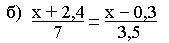                            2. Сумма двух чисел равна 48. Найдите эти числа, если 40% одного из них  равно  другого.                          3. Найдите два корня уравнения   | – 0,63| : |х| = | – 0,9|.